STAMP/SPACE College Preparatory Program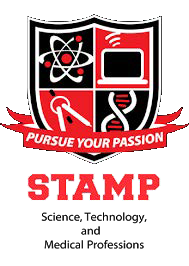 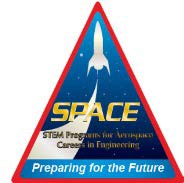 Brownsville Independent School District1905 E. 6th St. Brownsville, Texas 78520 (956) 698-1713Furlough Form